75. REZAN HAS İLKOKULU 3-C SINIFI FEN BİLİMLERİ DEĞERLENDİRME SORULARIAşağıdaki cümlelerin başındaki parantez içine  doğrı olanlar için D yanlış olanlar için Y harfini yazınız(…..).Duyu organlarımızın sağlıklı olmasında beslenmenin etkisi yoktur. (…..)Bir cismi durdurmak istiyorsak zıt yönde kuvvet uygulamalıyız. (….. ) Dünya’nın kendi etrafında dönmesi ile dönme dolabın hareketi farklı türde hareketlerdir. (….) Hava cisme itme kuvveti uygular (…..)Bitkiler hareket etmez.-Grip ve nezle gibi hastalıklar hem koku hem de …………….alma duyumuzu etkiler.-Vücudumuzu dış etkilerden koruyarak ve varlıkları dokunarak algılamamızı ……………….. sağlar.-Bisikletin tekerleği…………………..hareketi yapar-Kuvvet uygulayarak bir cismin………………………değiştirebiliriz.-Tren,otobüs,gemi gibi araçlar durmadan önce………………… .Aşağıdaki kutulardaki cümlelerde verilen bilgileri eşleştiriniz.1-) Aşağıdakilerden hangisi derinin görevlerinden biri değildir? 
A)  Vücudumuzu sarar ve iç organlarımızı dış etkilerden korur. 
B)  Varlıkların rengini derimizle anlarız. 
C)  Dokunma duyu organımızdır.2-) Duyu organlarımızla ilgili aşağıda verilenlerden hangisi yanlıştır? 
A) 5 tane duyu organımız vardır. 
B) Duyu organlarımızdan biri çalışırken diğerleri çalışmaz. 
C) Duyu organlarımız hayatımızı kolaylaştırır3-) Aşağıdaki bilgilerden hangisi göz sağlığımızla ilgili değildir?A)Başkalarının gözlüğünü takmayalım.   B) Aşırı sıcak gıdalar tüketmeyelim.            C) Parlak ışıklara uzun süre bakmayalım.	        4-) Televizyon izleyen Burak hangi duyu organını kullanmaz?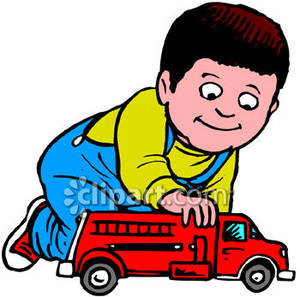 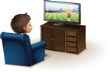 Göz         B) burun           C) kulak       5-) Ali oyuncak arabasını ok yönünde iterse aşağıdaki durumlardan hangisi gözlenir?hızlanır    B) yavaşlar      C) durur6-) Aşağıdakilerden hangisine itme- çekme kuvveti uygulayarak durdurmaya çalışmamız tehlikelidir?   A) top            B) çocuk                  C) araba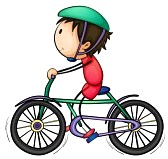 7-)Hareket halindeki bir bisikletliye ters yönde hareket uygulanırsa, bisikletin yapacağı hareket için aşağıdakilerden hangisi söylenemez?A) hızlanır               B) yavaşlar           C) durur8-)Aşağıdakilerden hangisi hareketli cisimlerin sebep olabileceği tehlikeli durumlara örnektir?      A) Dönen vantilatörün pervanesine dokunmak     B) Hareket halindeki aracın kırmızı ışık yanınca durması     C) Atılan topu tutmaya çalışmak9-)Aşağıdaki varlıkların hareketlerinden hangisinde bir farklılık vardır?        A) Araba tekerleğinin hareketi 	       B) Ay’ın Güneş etrafındaki hareketi	       C) Parktaki salıncağın hareketi1.Pencereden düşen saksı   		2. Yokuş yukarı fırlatılan oyuncak araba     	3.Parkta kaydırakta kayan çocuk 10-) Yukarıdakilerden kaçıncı sıradaki yavaşlayan hareket yapar?   A. 1         	B.  2          	C. 311-) Aşağıdaki durumların hangisinde hareketli bir varlıktan söz edilemez?      A) Kapıyı açmak için koşan çocuk.     B) Rafta duran oyuncak araba.     C) Olay yerine giden itfaiye12-) Aşağıdakilerden  hangisi pürüzlüdür?A) cam          B)   masa     C)  rende13-) Maddelerin özelliklerini hangi organlarımızla algılarız?Kalp      B) beyin     C) duyu14-) sünger- lastik- kitap-kalem- yay  Yuakarıdaki maddelerden kaç tamesi kuvvet etkisiyle şekil değiştirdikten sonra tekrar eski haline döner?3         B) 4       C) 5                                              Hanife  ŞİMŞEK